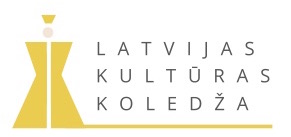 LATVIJAS KULTŪRAS AKADĒMIJAS LATVIJAS KULTŪRAS KOLEDŽAKultūras menedžeru ar specializācijuIZRĀŽU TEHNISKĀ APSKAŅOŠANA3. Prakses uzdevumi2.kursa 4.semestris - 4 kredītpunktiPrakses norises laiks - 4 nedēļas.Analizēt kultūras organizācijas darbību un realizētos projektus.Uzdevumi specialitātē:Mērķis: Iegūt vispārēju priekšstatu par projektu plānošanu un realizēšanu kultūras organizācijā, kā arī mārketinga instrumentu un sabiedrisko attiecību metožu pielietošanu praksē.Uzdevumi:Izvērtēt prakses organizācijā īstenotos projektus (2-3 pēdējos realizētos projektus) un izvēlēties vienu, kuru analizēt sīkāk.Analizēt projekta komandas iekšējās komunikācijas efektivitāti.		Raksturot projekta plānošanas metodes.Analizēt projekta resursu piesaistes procesu, finansu avotus un to izlietojumu.Analizēt projektā izmantoto sponsoru piesaistes stratēģiju un metodes, raksturot sadarbību ar sponsoriem (minot konkrētus piemērus) un sasniegtos rezultātus.Analizēt sabiedrisko attiecību stratēģijas un metožu pielietojumu projektā.Uzdevumi specializācijā:Uzdevumi:Izvērtēt  organizācijas projektus no tehniskās producēšanas aspekta, pielietotās iesaistīto komandas darbinieku prasmes, projekta norise- atbilstība iepriekš plānotajam laikam un iekļaušanās iepriekš plānotajā tehniskās tāmes budžetā. Projektā izmantoto skaņas tehnikas vienību (-u) izvēles pamatojums.Projekta (-u) atbilstība klientu vēlmēm no tehnisko prasību viedokļa. Līdzīgu projektu iespējas perspektīvā.Ieteicamās prakses vietas (skatīt LKA LKK mājas lapā www.kulturaskoledza.lv, sadaļā Prakses)Prakses uzdevumi un dokumentācija (līgums, atskaites titullapa, raksturojuma veidlapa, uzdevumi, prakses vietu saraksts) ir pieejama elektroniskā formātā LKA LKK mājas lapā www.kulturaskoledza.lv sadaļā Prakses.Saskaņā ar LKA LKK Prakses nolikumu līgums ar prakses vietu 3 eksemplāros jāiesniedz Studiju daļā (14.kabinets) 1 nedēļu pirms prakses sākuma.Darba prakses noslēgumā Studiju daļā (14.kabinets) jāiesniedz rakstiska atskaite par prakses uzdevumu izpildi (atskaites nodošanas termiņu skatīt LKA LKK mājas lapā www.kulturaskoledza.lv sadaļā Prakses-Aktualitātes).Darba prakses vērtējumu veido:Prakses vadītāja (prakses vietā) rakstisks novērtējums, kas jāieraksta praktikanta raksturojuma veidlapā (veidlapa elektroniski pieejama LKA LKK mājas lapā www.kulturaskoledza.lv, sadaļā Prakses-Dokumenti);prakses vadītāja specialitātē novērtējuma, tiek fiksēts prakses pārskatā;prakses vadītāja specializācijā novērtējuma, tiek fiksēti prakses pārskatā.Darba prakse tiek vērtēta 10 ballu sistēmā, izliekot vidējo vērtējumu, ņemot vērā prakses vadītāja prakses vietā, prakses vadītāja specialitātē un prakses vadītāja specializācijā vērtējumus.Sīkāka informācija: LKA LKK Direktores vietnieks Studiju darbāKonsultācijas par prakses vietu izvēli un uzdevumiem specialitātē:Nozaru studiju kursu nodaļas vadītājsKonsultācijas par prakses vietu izvēli un uzdevumiem specializācijā:Izrāžu tehniskās apskaņošanas specializācijas vadītājs